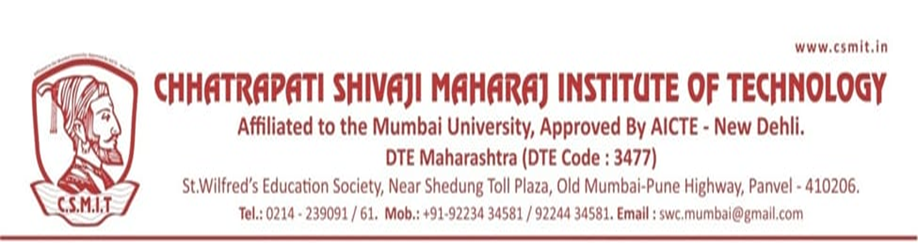 Chhatrapati Shivaji Maharaj Institute of Technology, Navi-MumbaiProgram Organized in Year 2022-23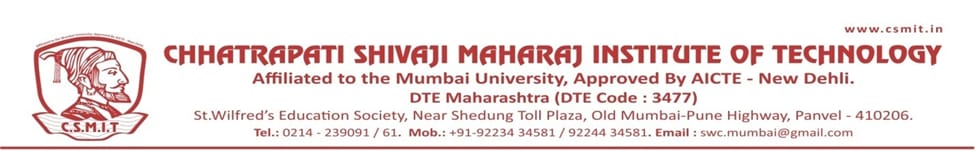 A REPORT ON HAR GHAR TIRANGA DRIVENAME OF ACTIVITY: Har Ghar Tiranga DATE & DURATION: 12th to 13 Aug, 2022 TYPE OF ACTIVITY: Extra CurricularORGANIZED BY: Chhatrapati Shivaji Maharaj Institute of TechnologyLEARNING OUTCOMES:FLYER: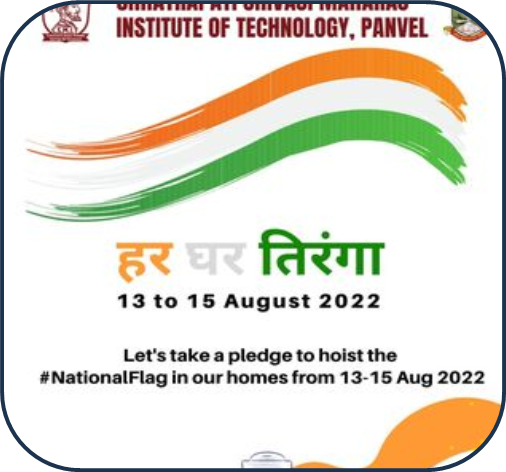 An awareness rally for HAR GHAR TIRANGA was conducted by Chhatrapati Shivaji Maharaj Institute of Technology, Panvel on 12th August 2022, Friday. The students, teachers and general public joined the foot March taken out for public awareness. Rally was held between Orion mall to Karnala Sports Academy.♦	GLIMPSES: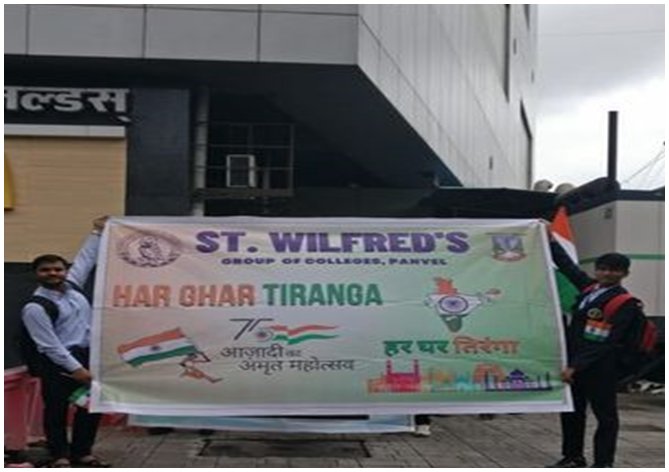 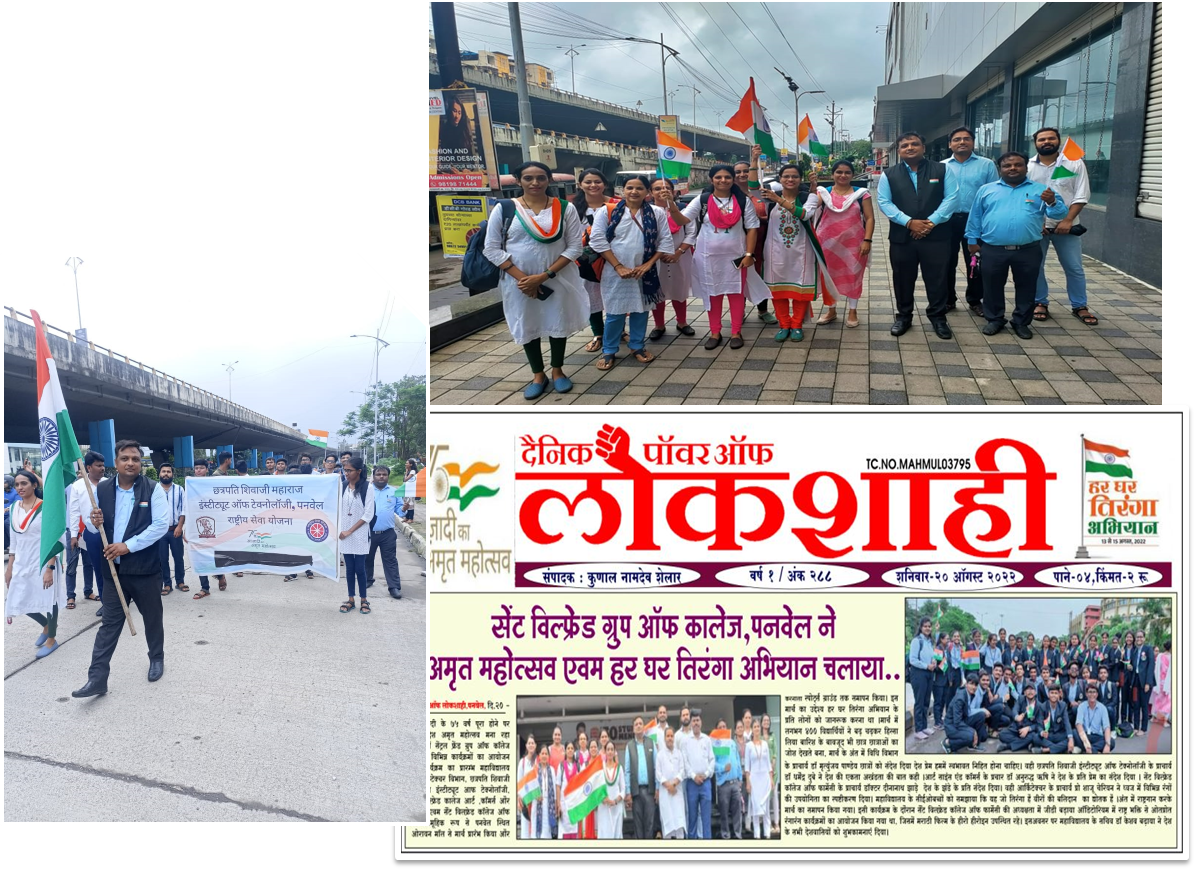 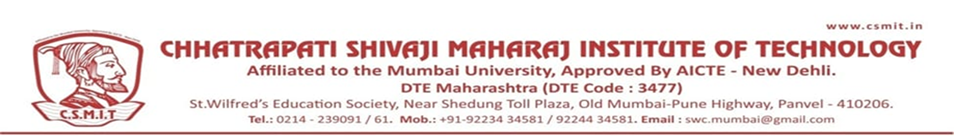 A REPORT ON TREE PLANTATION DRIVENAME OF ACTIVITY: Tree Plantation DATE & DURATION: 21st Sept, 2022TYPE OF ACTIVITY: Extra CurricularORGANIZED BY: Chhatrapati Shivaji Maharaj Institute of TechnologyLEARNING OUTCOMES:MAPPINGS WITH PO AND PSO:ASSESSMENT TOOLS: NILFLYER: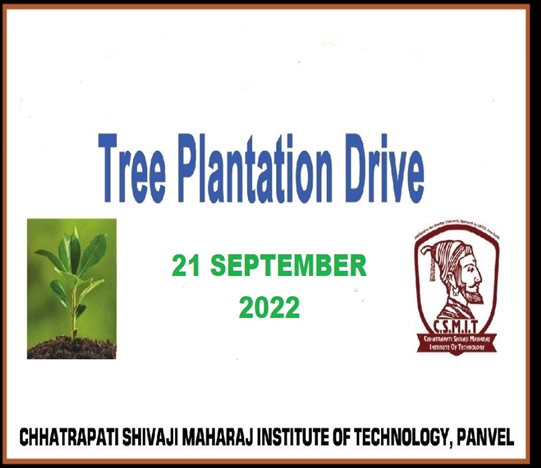 Tree Plantation drives combat many environmental issues like deforestation, erosion of soil, desertification in semi-arid areas, global warming and hence enhancing the beauty and balance of the environment. Trees absorb harmful gases and emit oxygen resulting in an increase in oxygen supplyOn 21ST SEPTEMBER 2022, NSS, Chhatrapati Shivaji Maharaj Institute of Technology, Panvel, arranged tree plantation drive. All the faculties and students were involved in this event.GLIMPSES: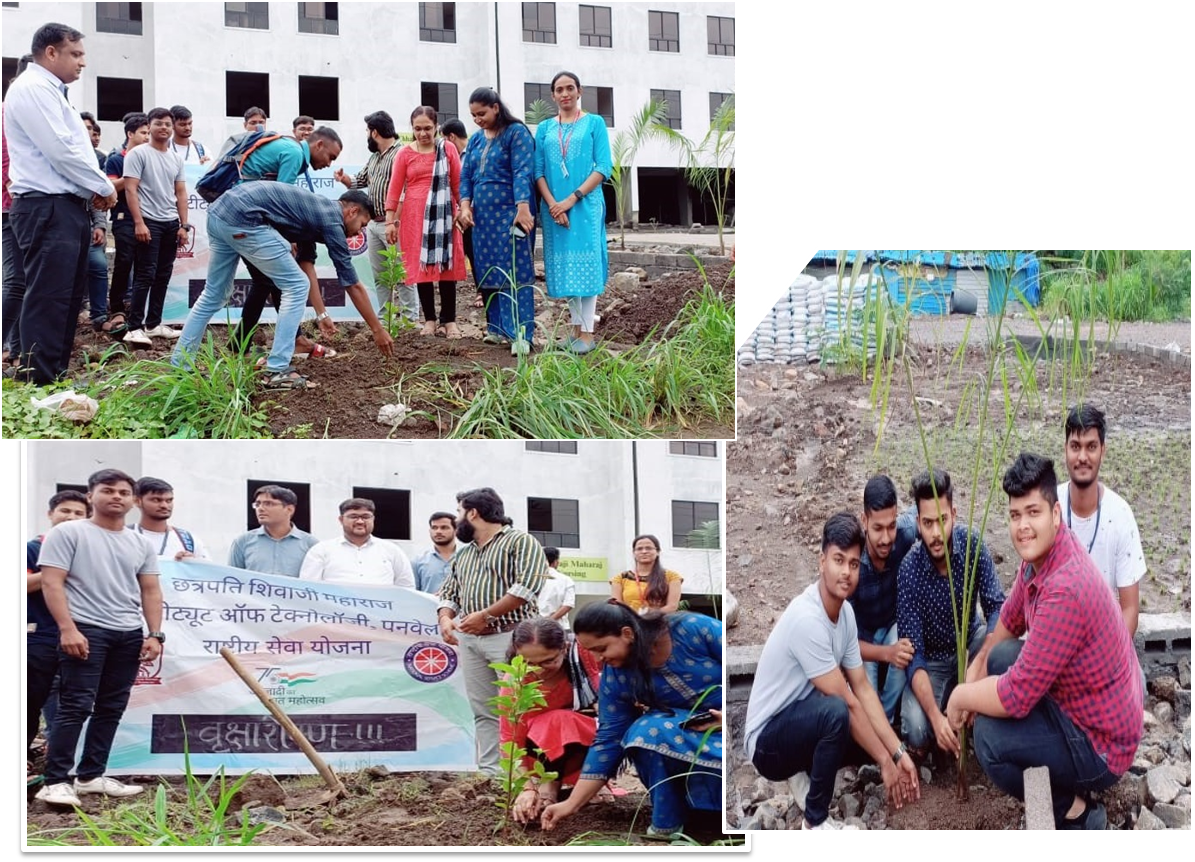 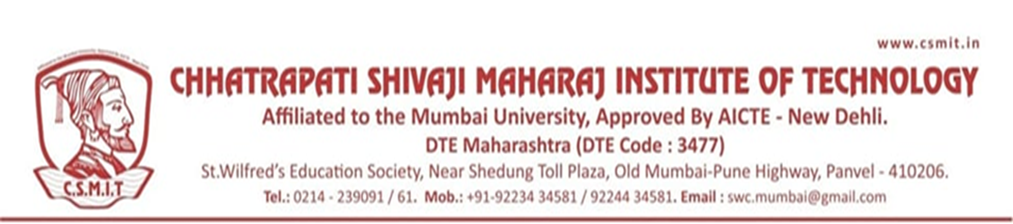 REPORT ON BLOOD DONATION CAMPNAME OF ACTIVITY: Blood Donation CampDATE & DURATION: 28th Sept, 2022 Time: 1:00 PM to 4:00 PMTYPE OF ACTIVITY: Extra CurricularORGANIZED BY: Chhatrapati Shivaji Maharaj Institute of Technology and Navi Mumbai Blood BankLEARNING OUTCOMES:Rise global awareness of the need for safe blood and blood product for bloodtransfusion and critical contribution voluntarily.Promote unpaid blood donors make to national health.Celebrate & thanks individual, who donate blood.Encourage those who have not yet donated blood to start donating.Focus attention on donor health quality of donor care as a critical factors in buildingdonor commitment & willingness to donate regularlyMotivate all students to take a pledge to donate blood at least once in a yearInstil the feeling of helping others to breathe life with their precious donationFLYER: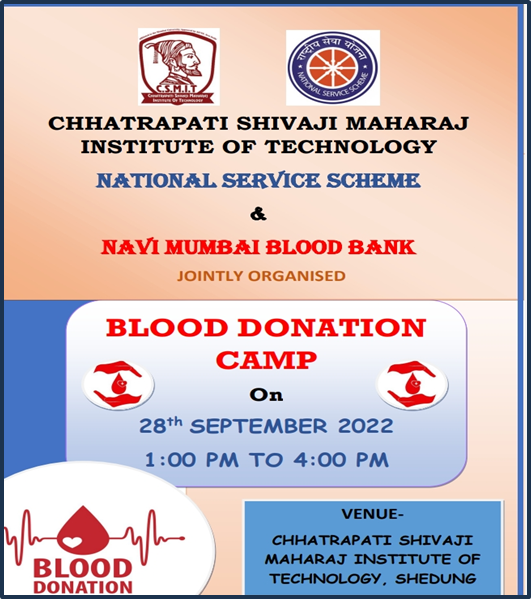 On 28TH September 2022, NSS, Chhatrapati Shivaji Maharaj Institute of Technology, Panvel, arranged BLOOD DONATION CAMP. All the faculties and students were involved in this event.♦	GLIMPSES: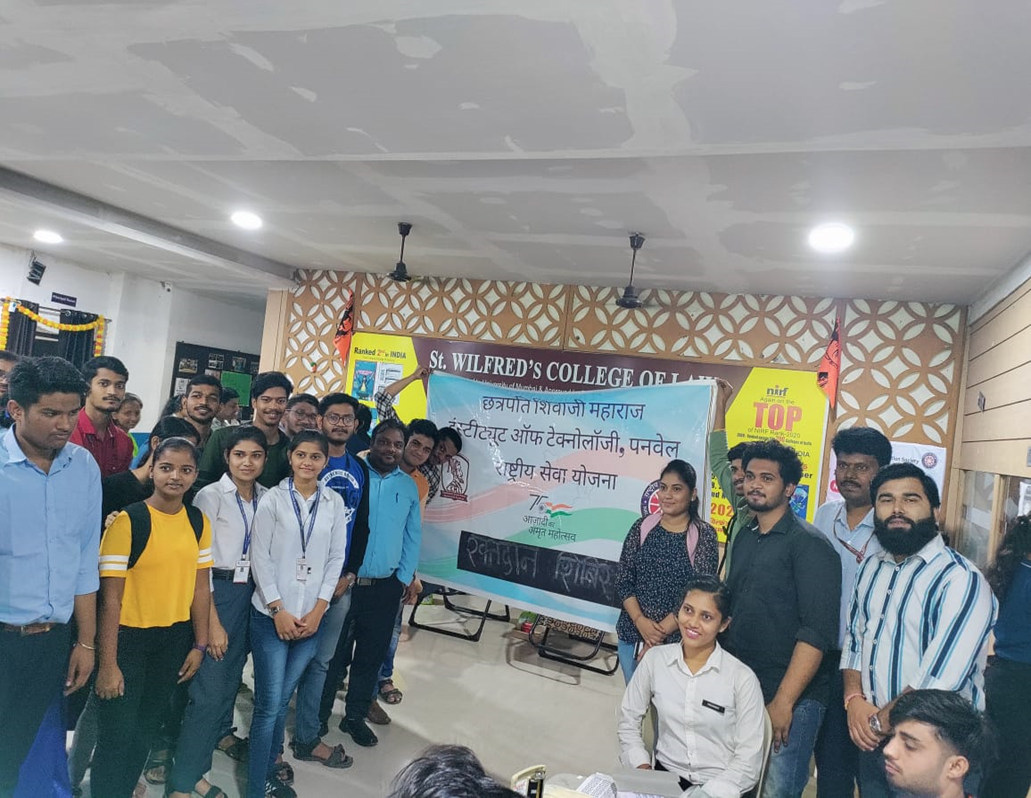 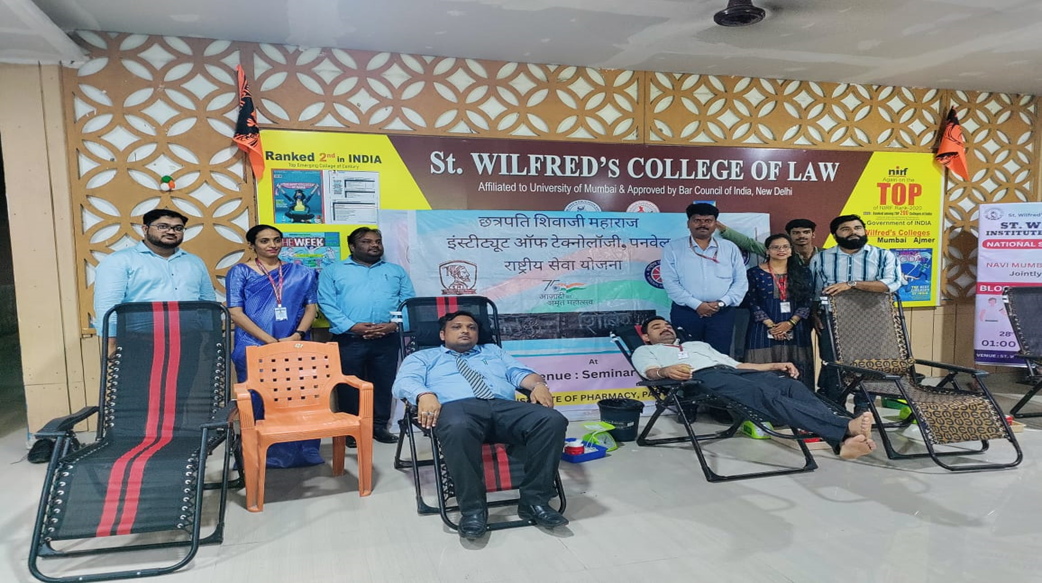 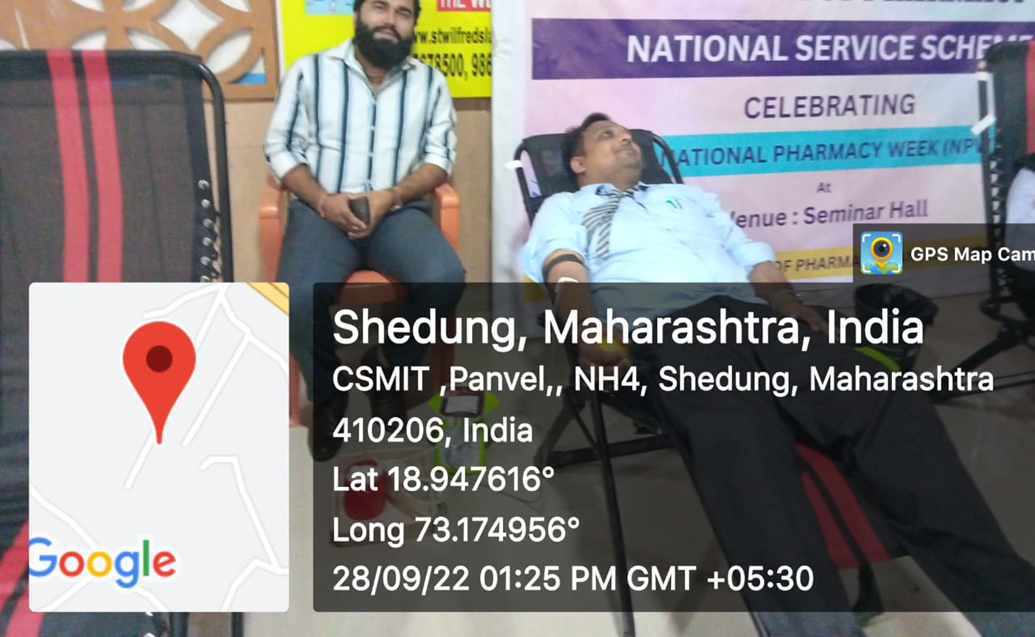 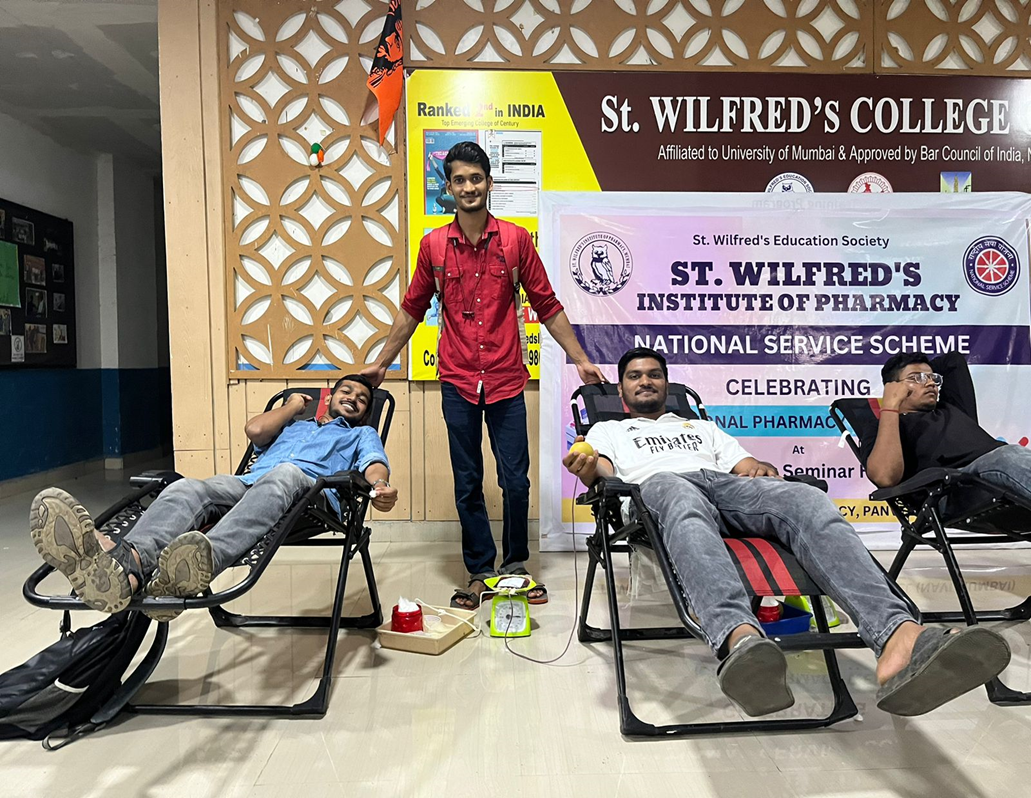 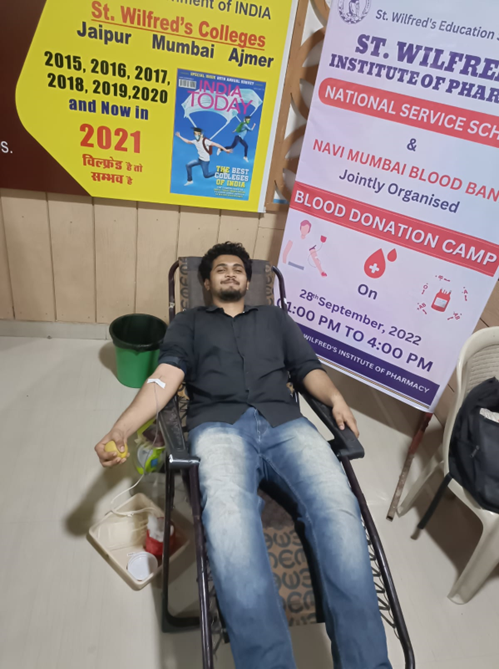 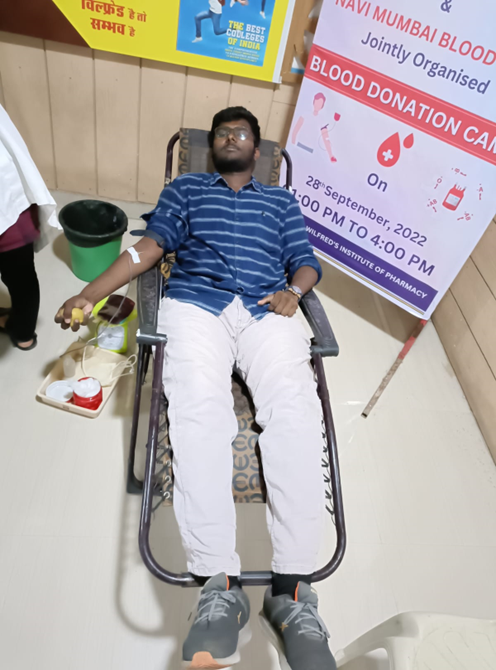 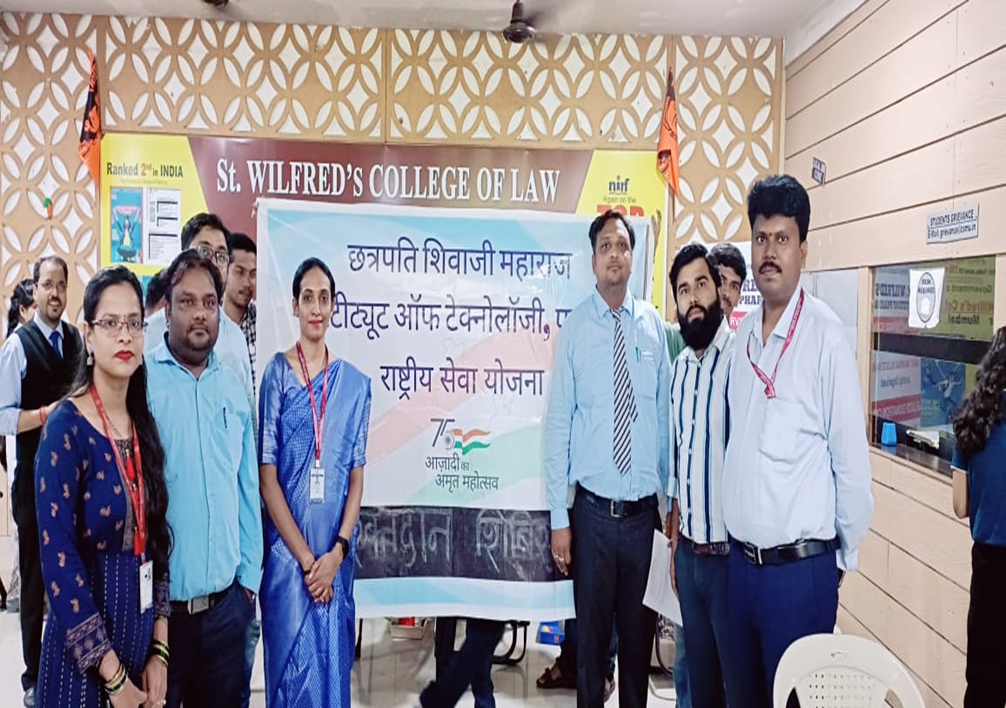 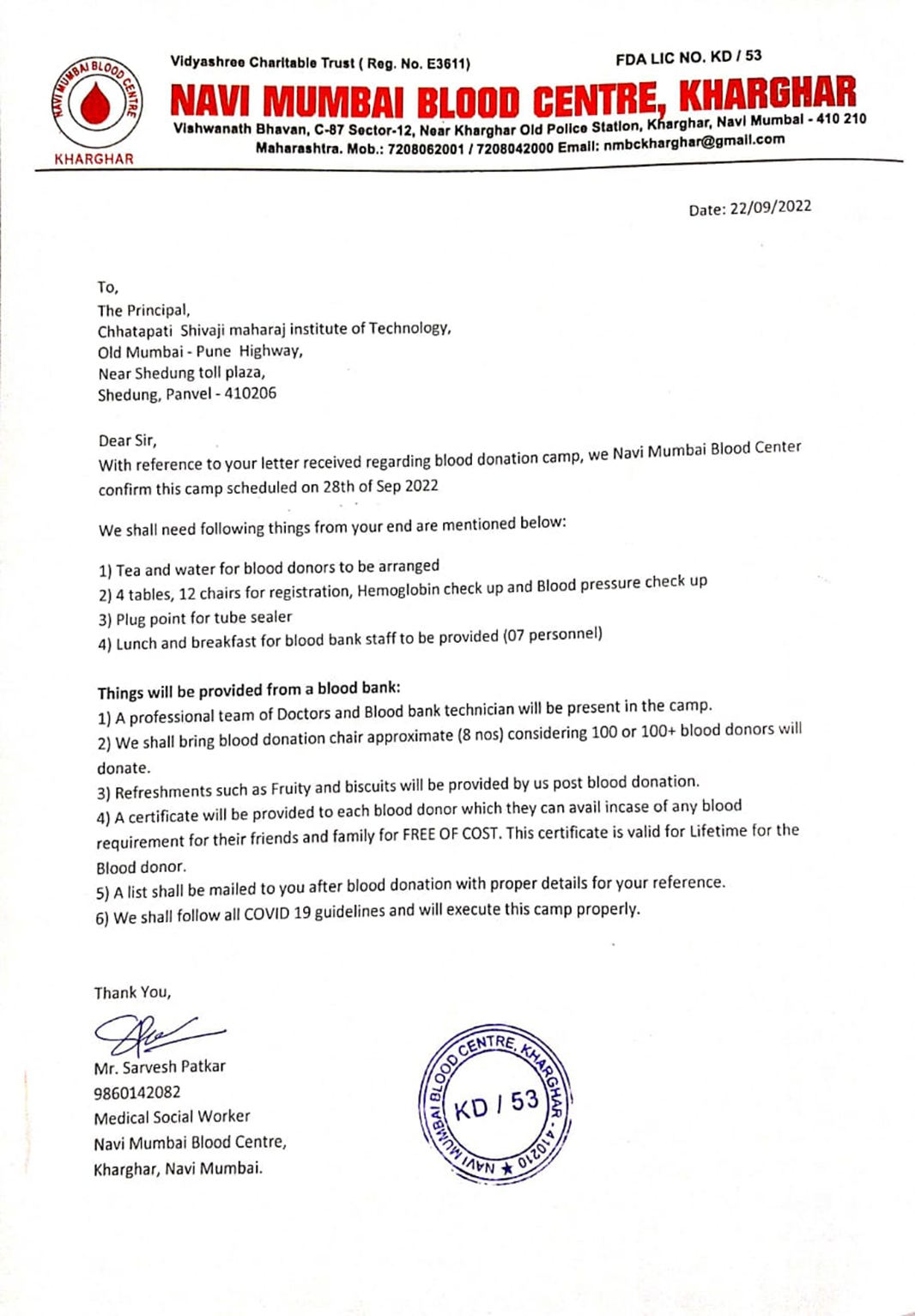 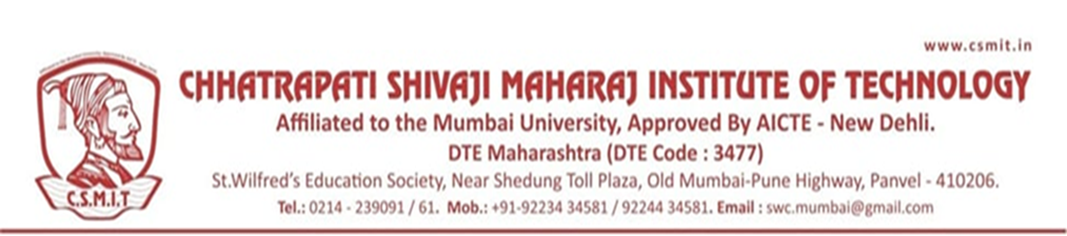 REPORT ON GANDHI JAYANTINAME OF ACTIVITY: Gandhi JayantiDATE & DURATION: 2nd Oct, 2022 TYPE OF ACTIVITY: Extra CurricularORGANIZED BY: Chhatrapati Shivaji Maharaj Institute of Technology ABOUT THE PROGRAMME Gandhi Jayanti is celebrated to mark the birth anniversary of the Father of the Nation. This day is celebrated all over the country even outside the country by the followers of Mahatma Gandhi. Gandhi Ji was the practitioner of Ahinsa (Non-Violence) so this day is also celebrated as the International Day of Non-Violence by the United Nations. Gandhi Jayanti is being observed today, on October 2, 2022. Mahatma Gandhi was born on October 2, 1869 in Porbandar city of Gujrat. Mahatma Gandhi's full name was Mohandas Karamchand Gandhi later known as Mahatma Gandhi. He completed his education and got a law degree from London and then he went to South Africa to practice further.
In South Africa, the situation of Indians was not so good as they were treated badly due to their dark skin. He contributed his efforts and tried to improve the situation of Indians.GLIMPSES: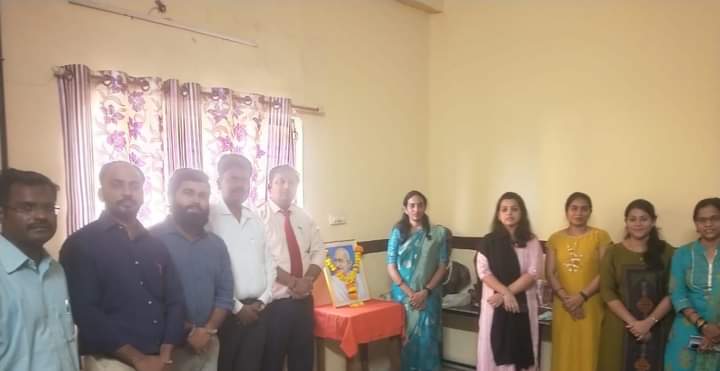 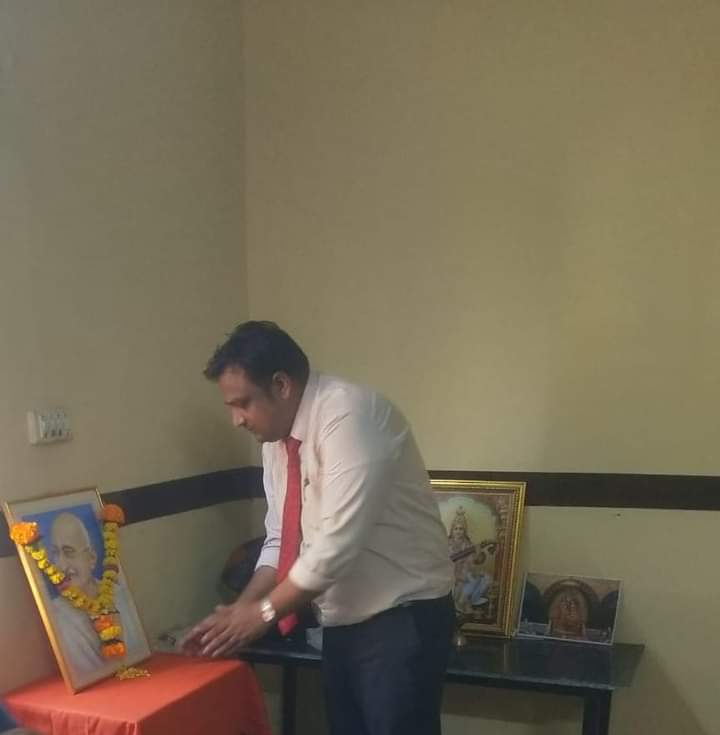 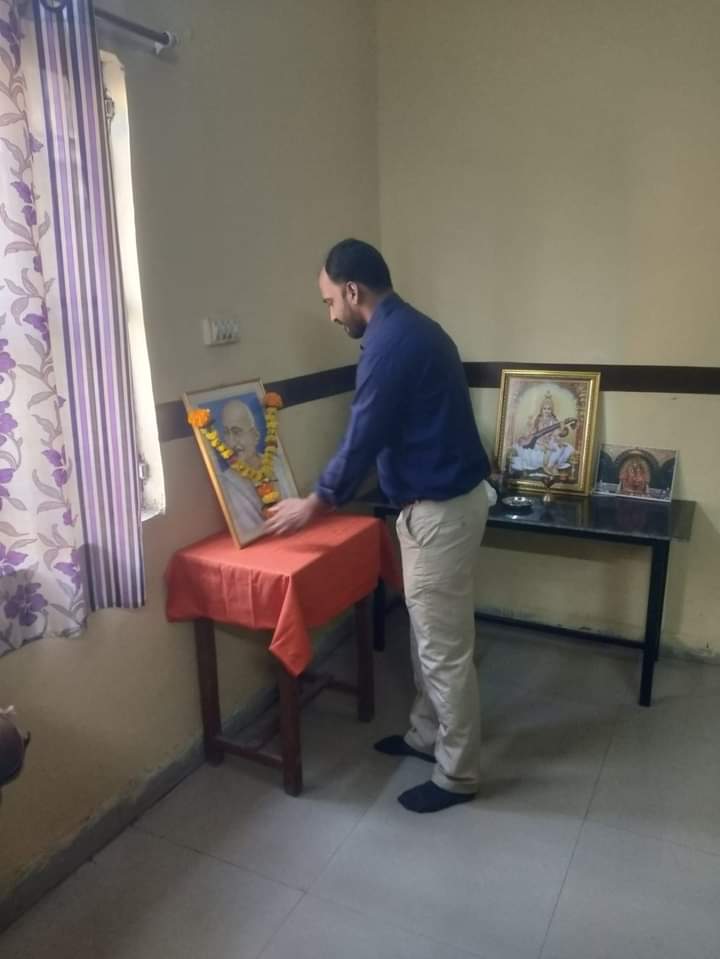 REPORT ON RASHTRIYA EKTA DIVASNAME OF ACTIVITY: National Unity DayDATE & DURATION: 31st Oct, 2022 TYPE OF ACTIVITY: Extra CurricularORGANIZED BY: Chhatrapati Shivaji Maharaj Institute of Technology October 31st is celebrated as Unity Day in India to commemorate the birth anniversary of Sardar Vallabhbhai Patel. Know about the date, theme, significance, and history of the day here.Every year October 31st is celebrated as the National Unity Day or Rashtriya Ekta Diwas in India to commemorate the birth anniversary of Sardar Vallabhbhai Patel. Sardar Vallabhbhai Patel, also known as the Indian Iron Man, was India’s first deputy Prime Minister and Home Minister. He was a vital figure in the Indian independence movement and played a key role in the partition of British India into two independent nations - India and Pakistan.REPORT ON BIRSA MUNDA DAYNAME OF ACTIVITY: Birsa Munda DayDATE & DURATION: 15st Nov, 2022 TYPE OF ACTIVITY: Extra CurricularORGANIZED BY: Chhatrapati Shivaji Maharaj Institute of Technology 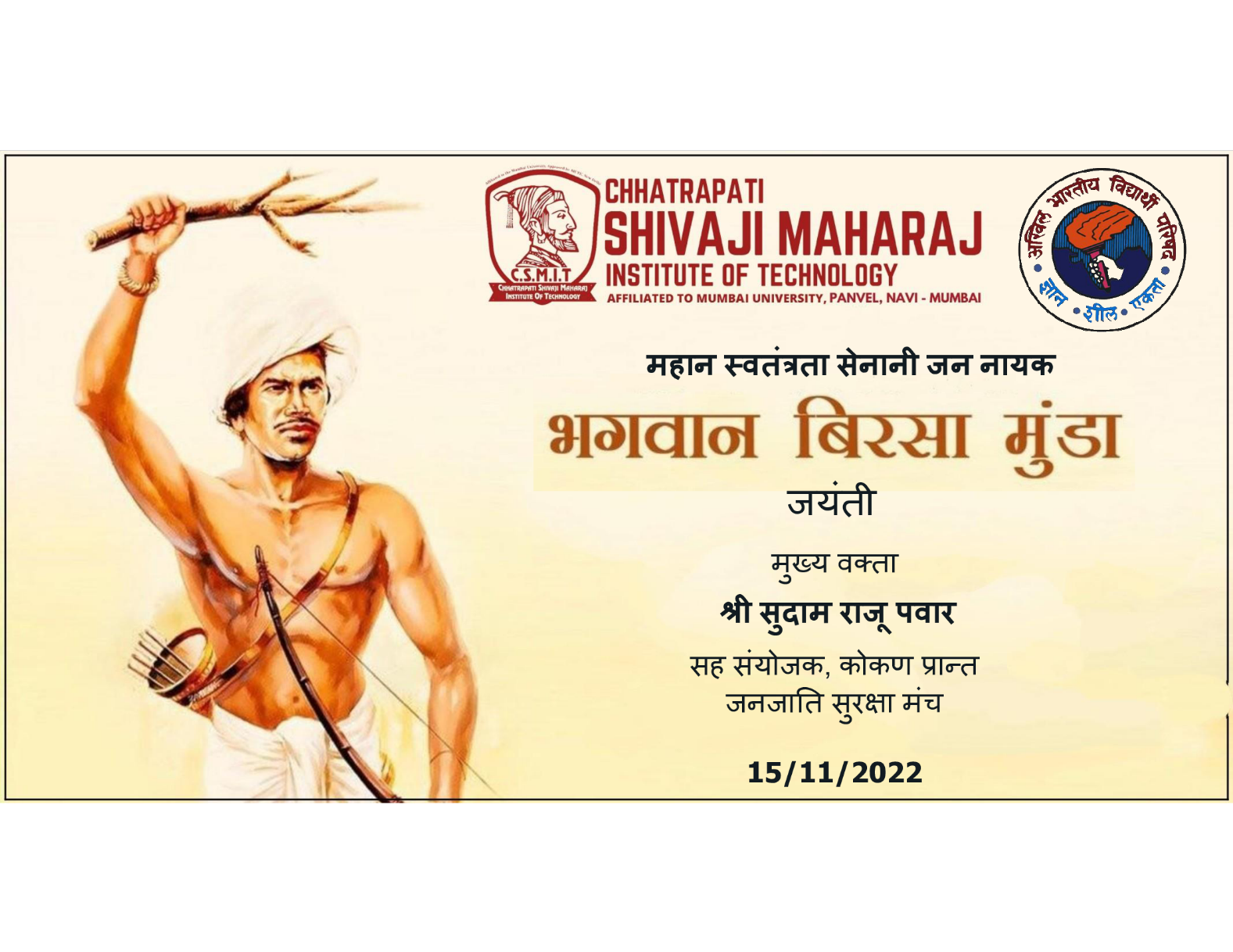 REPORT ON CONSTITUTION DAYNAME OF ACTIVITY: Constitution DayDATE & DURATION: 28th Nov 2023 TYPE OF ACTIVITY: Extra CurricularORGANIZED BY: Chhatrapati Shivaji Maharaj Institute of Technology ABOUT THE PROGRAMMEConstitution Day also known as 'Samvidhan Divas', is celebrated in our country on 26th November every year to commemorate the adoption of the Constitution of India. On 26 November 1949, the Constituent Assembly of India adopted the Constitution of India, which came into effect on 26th January 1950.The Ministry of Social Justice and Empowerment on 19th November 2015 notified the decision of the Government of India to celebrate the 26th day of November every year as 'Constitution Day' to promote Constitution values among citizens.FLYER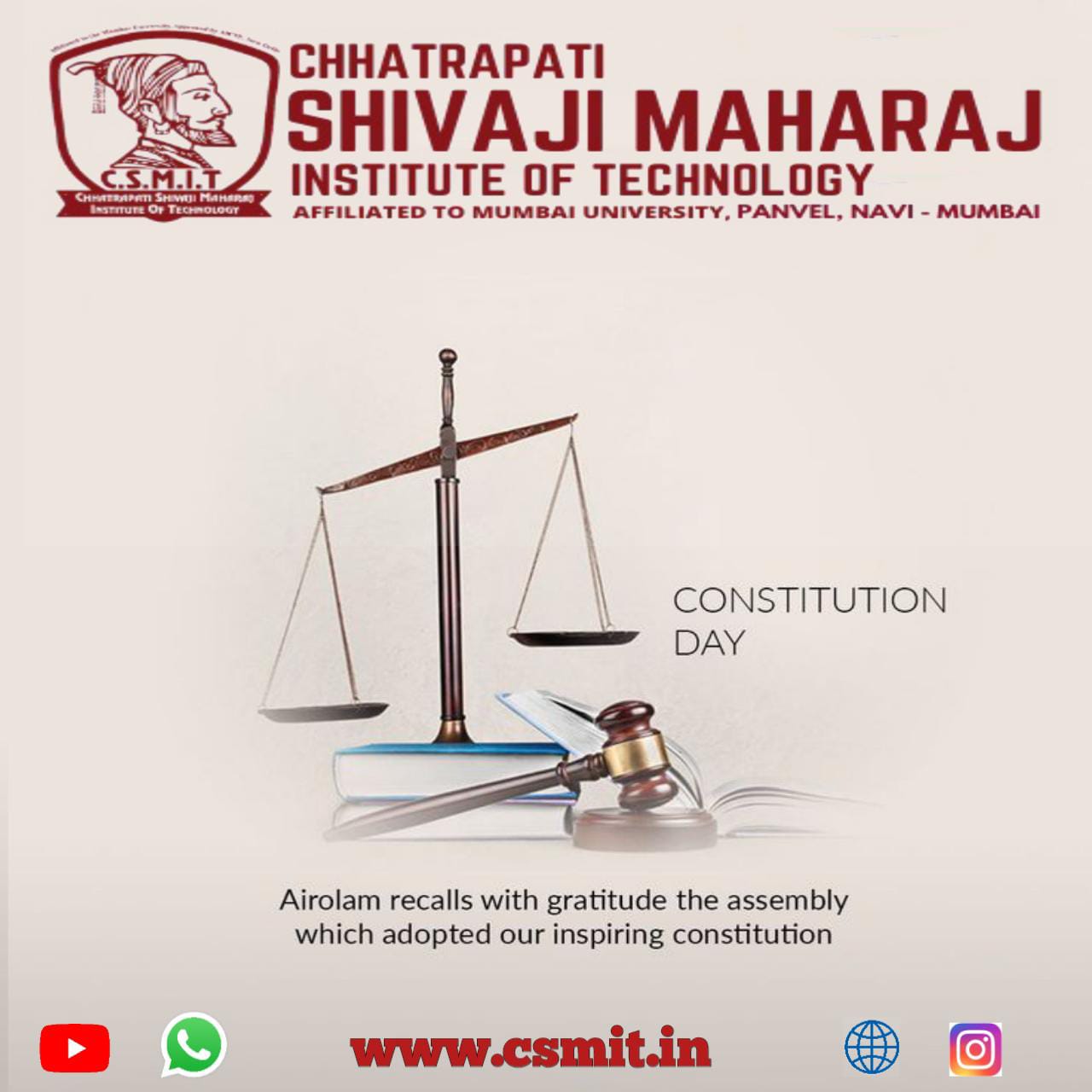 GLIMPSES: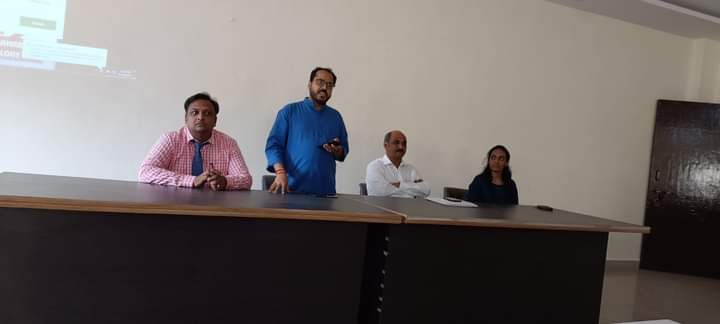 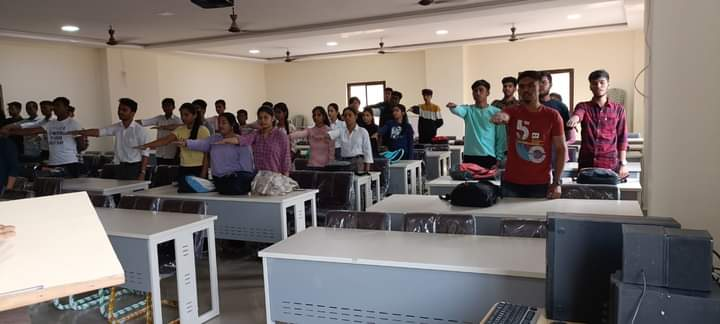 REPORT ON BLOOD DONATION CAMPNAME OF ACTIVITY: Blood Donation CampDATE & DURATION: 25th Jan, 2023 Time: 1:00 PM to 4:00 PMTYPE OF ACTIVITY: Extra CurricularORGANIZED BY: Chhatrapati Shivaji Maharaj Institute of Technology and Navi Mumbai Blood BankLEARNING OUTCOMES:Rise global awareness of the need for safe blood products for bloodtransfusion& and critical contribution voluntarily.Promote unpaid blood donors to national health.Celebrate & thanks individual, who donate blood.Encourage those who have not yet donated blood to start donating.Focus attention on donor health and quality of donor care as critical factors in buildingdonor commitment & and willingness to donate regularlyMotivate all students to take a pledge to donate blood at least once in a yearInstil the feeling of helping others to breathe life with their precious donation♦	FLYER: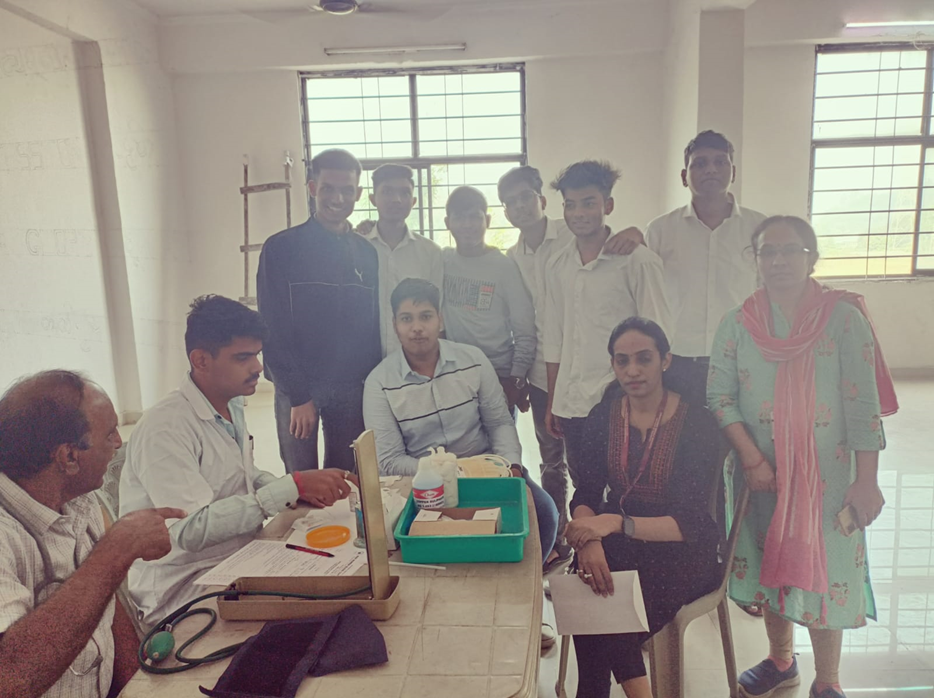 On 25th Jan 2023, NSS, Chhatrapati Shivaji Maharaj Institute of Technology, Panvel, arranged BLOOD DONATION CAMP. All the faculties and students were involved in this event.GLIMPSES: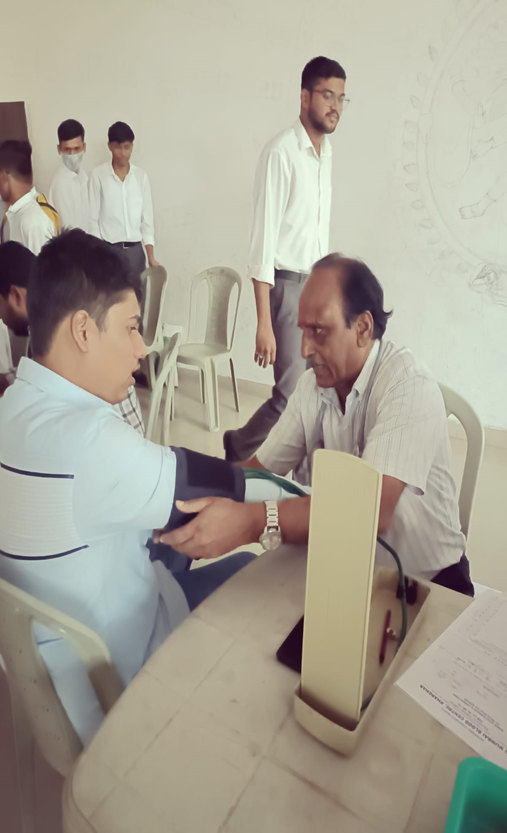 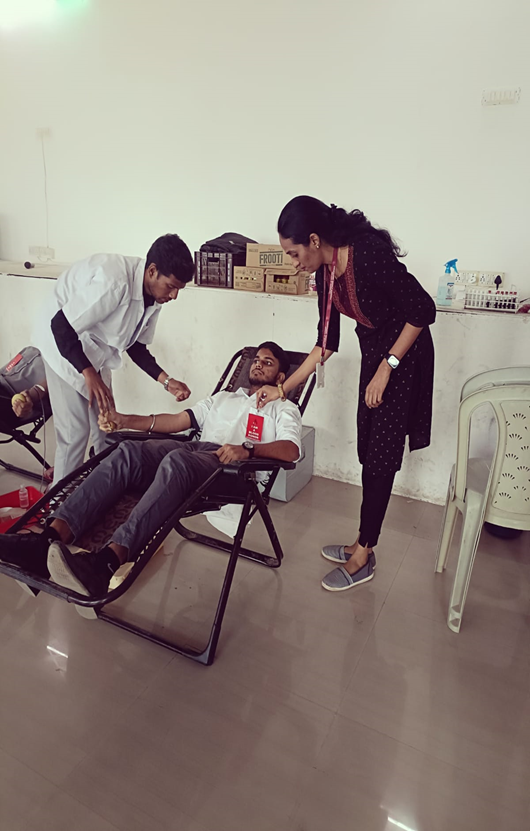 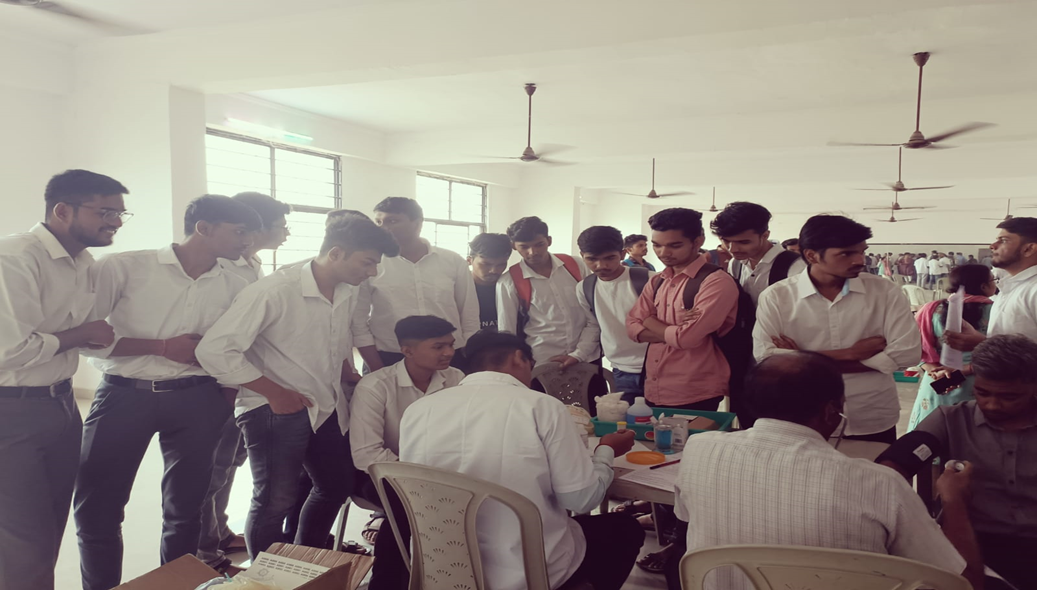 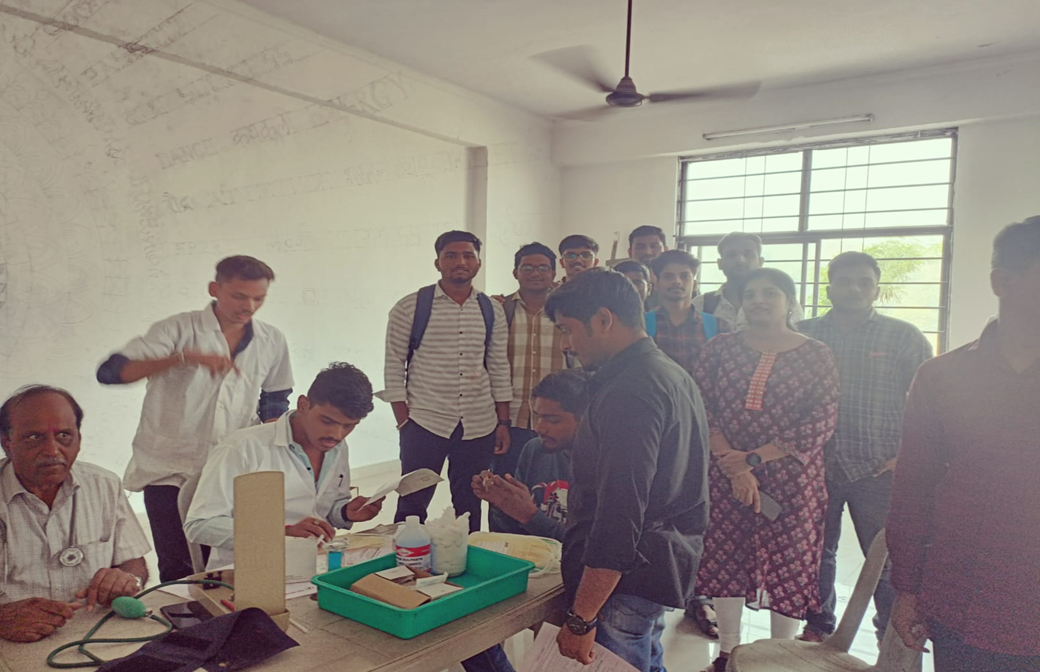 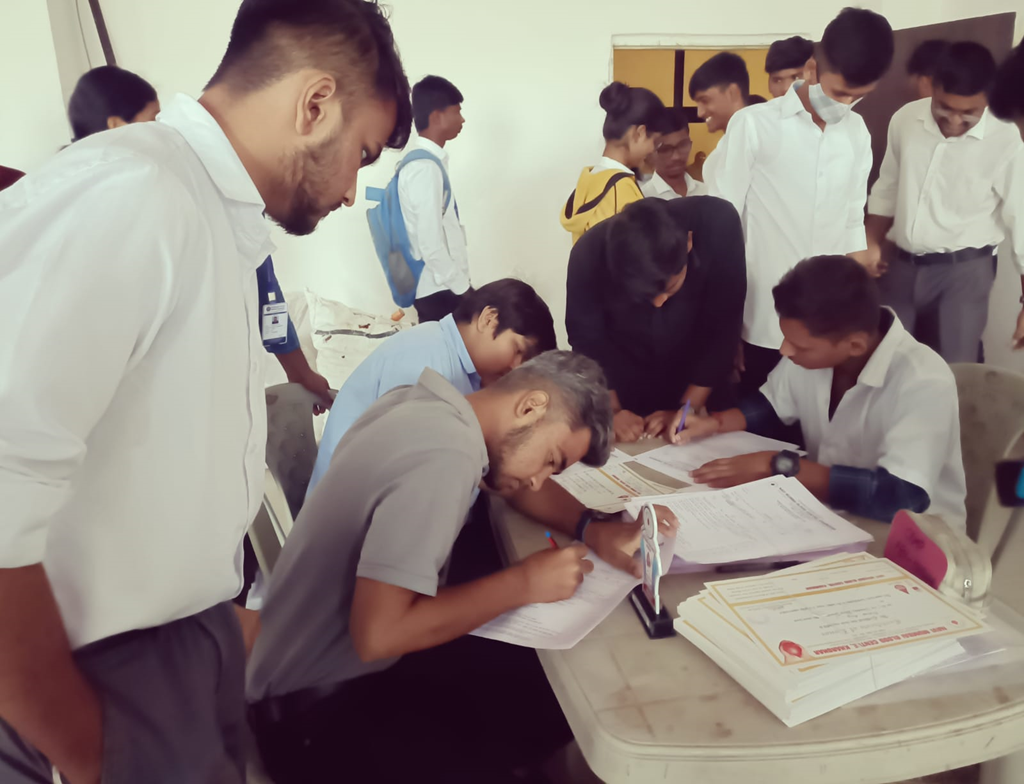 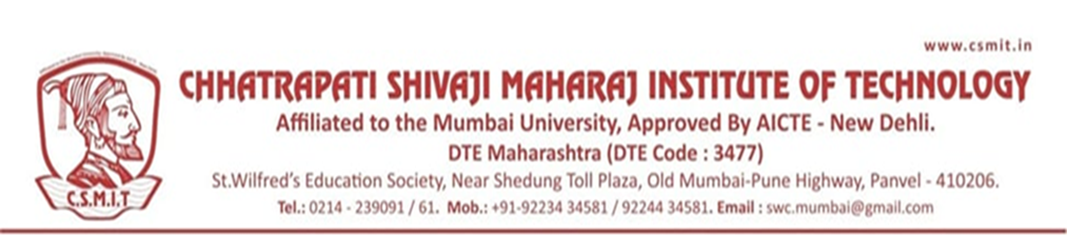 REPORT ON BLOOD DONATION CAMPNAME OF ACTIVITY: Blood Donation CampDATE & DURATION: 17th March, 2023 Time: 1:00 PM to 4:00 PMTYPE OF ACTIVITY: Extra CurricularORGANIZED BY: Chhatrapati Shivaji Maharaj Institute of Technology and Navi Mumbai Blood BankLEARNING OUTCOMES:Rise global awareness of the need for safe blood and blood product for bloodtransfusion and critical contribution voluntarily.Promote unpaid blood donors make to national health.Celebrate & thanks individual, who donate blood.Encourage those who have not yet donated blood to start donating.Focus attention on donor health quality of donor care as critical factors in buildingdonor commitment & willingness to donate regularlyMotivate all students to take a pledge to donate blood at least once in a yearInstil the feeling of helping others to breathe life with their precious donationFLYER: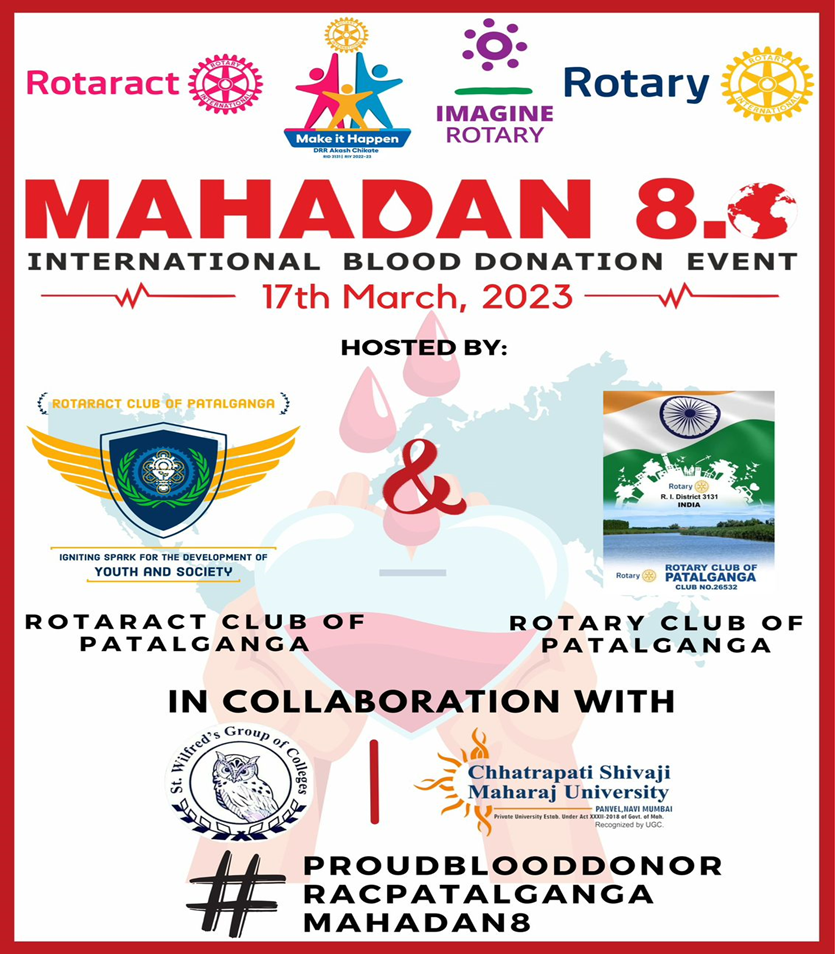 GLIMPSES: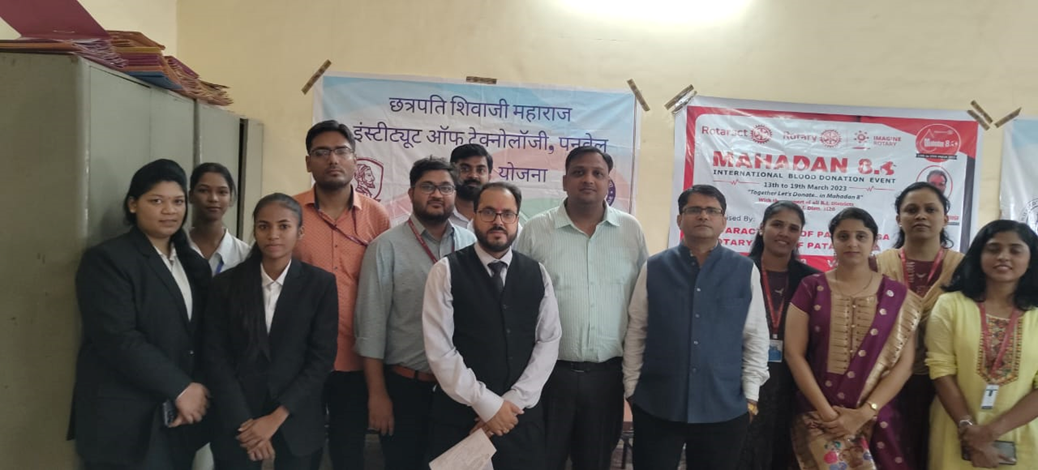 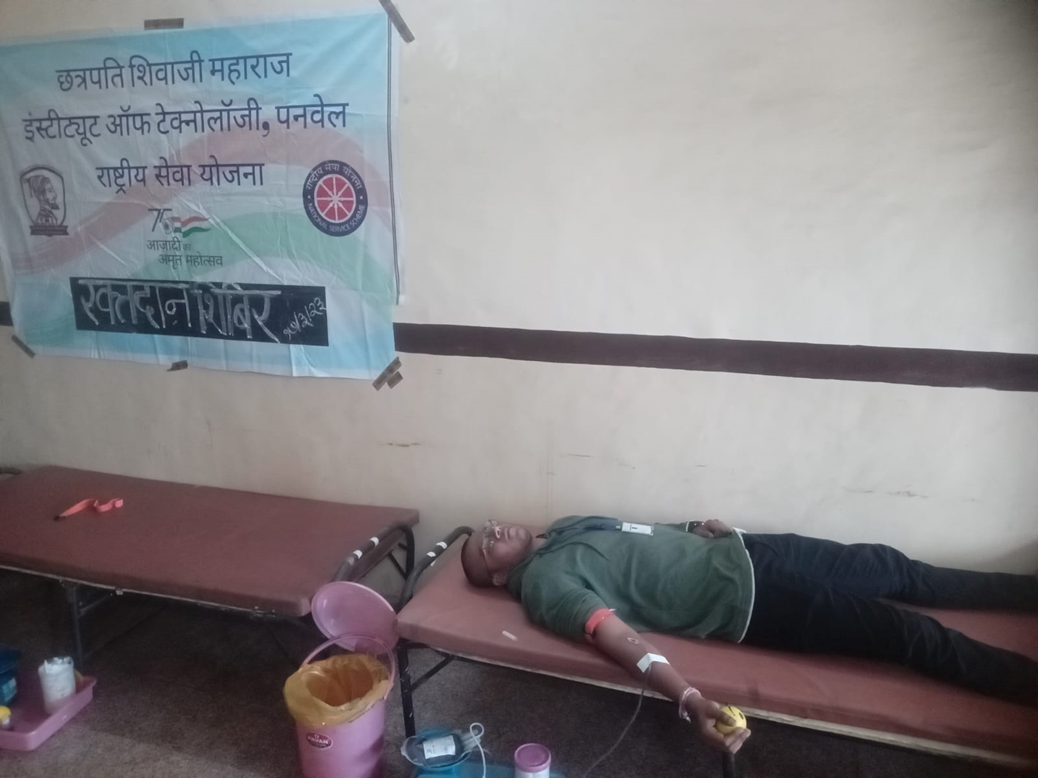 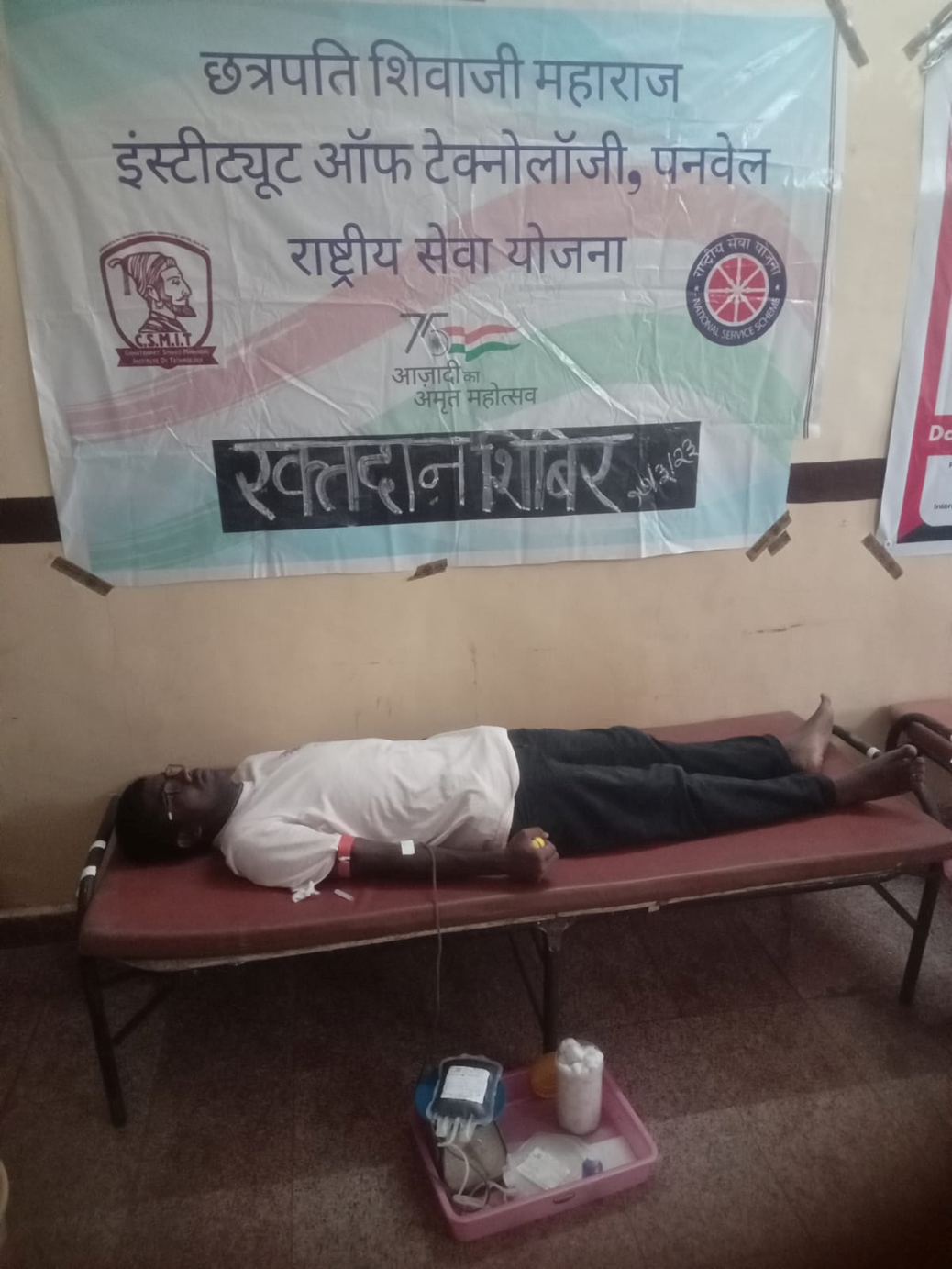 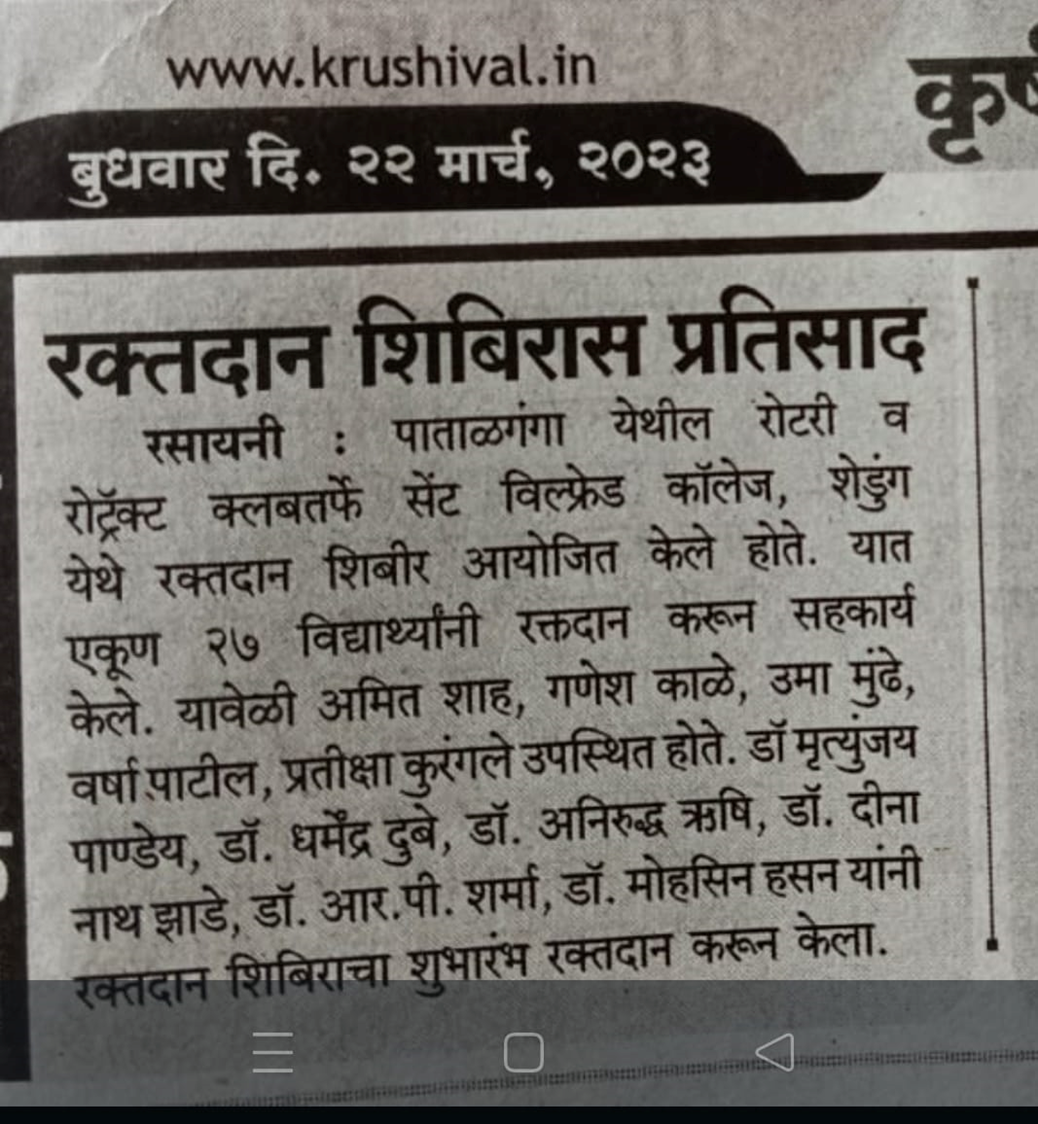 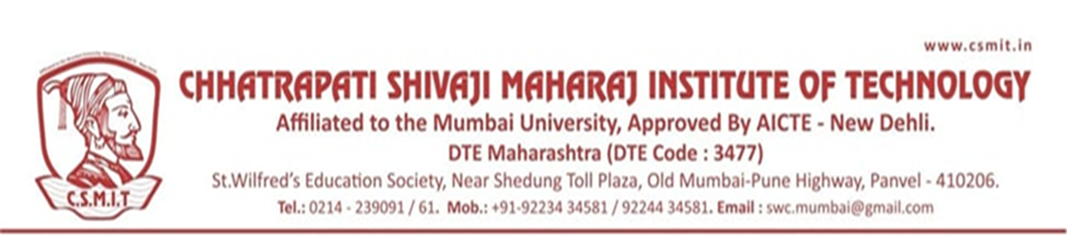 A REPORT ON NSS SPECIAL CAMPNAME OF ACTIVITY: NSS CampDATE & DURATION: 26th March to 2nd April, 2023 TYPE OF ACTIVITY: Extra CurricularORGANIZED BY: Chhatrapati Shivaji Maharaj Institute of TechnologyLEARNING OUTCOMES:FLYER: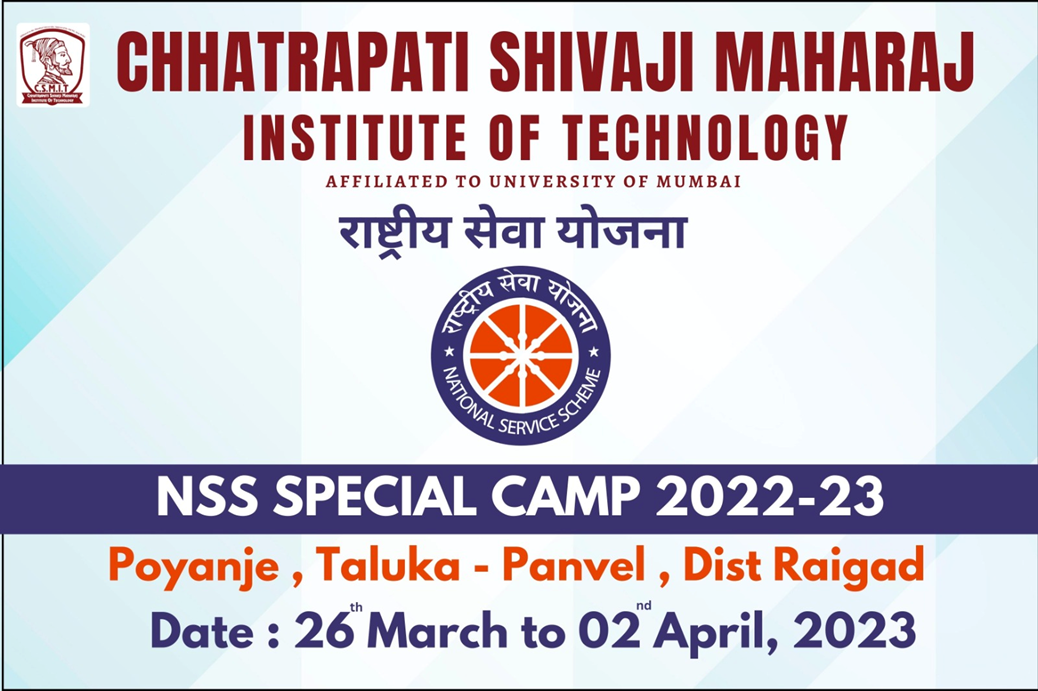 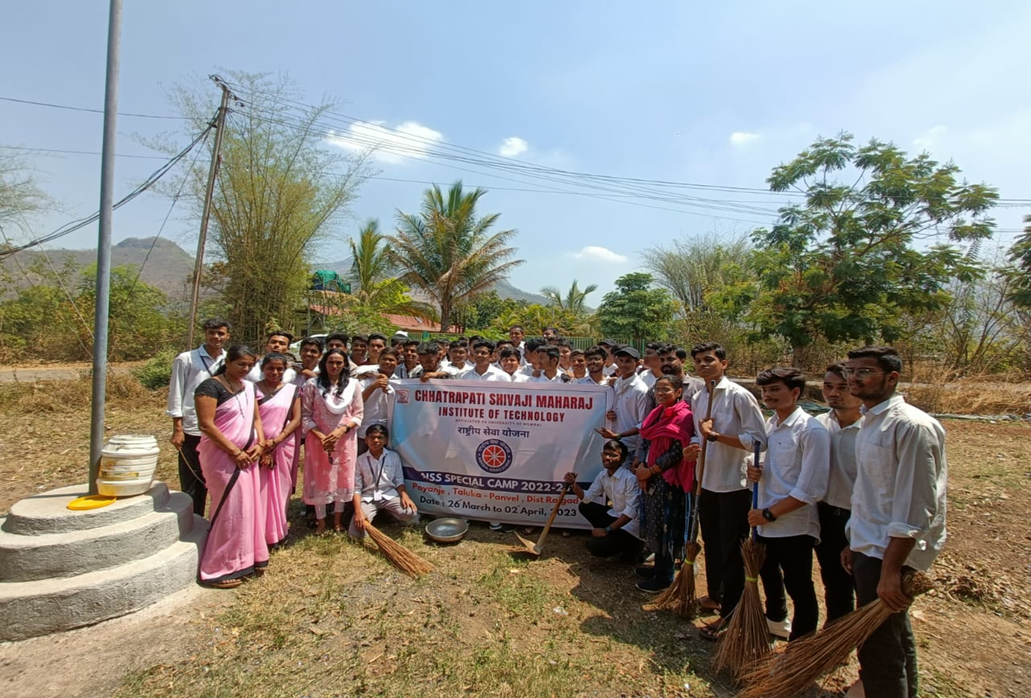 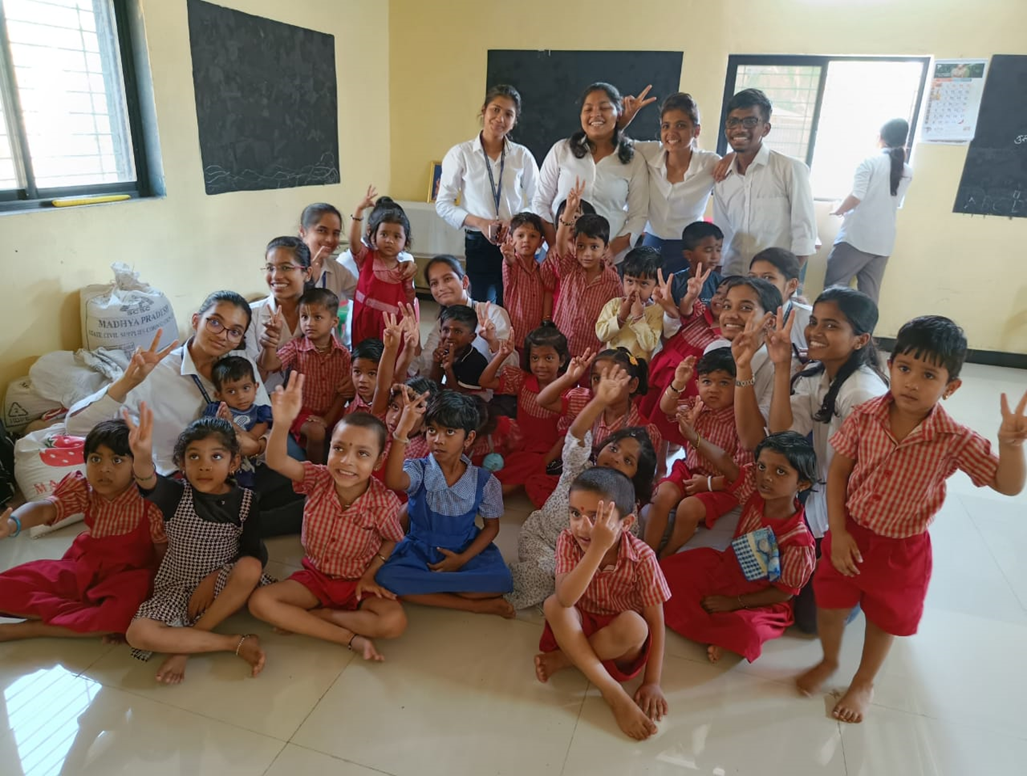 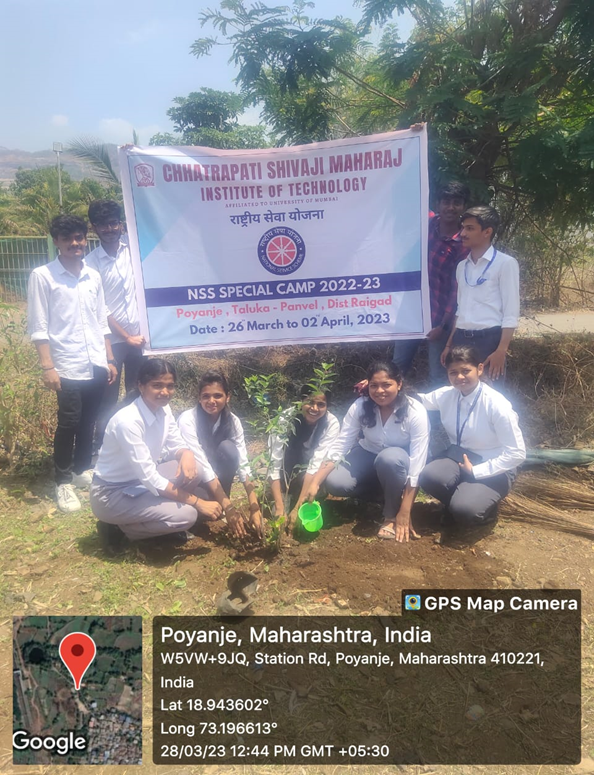 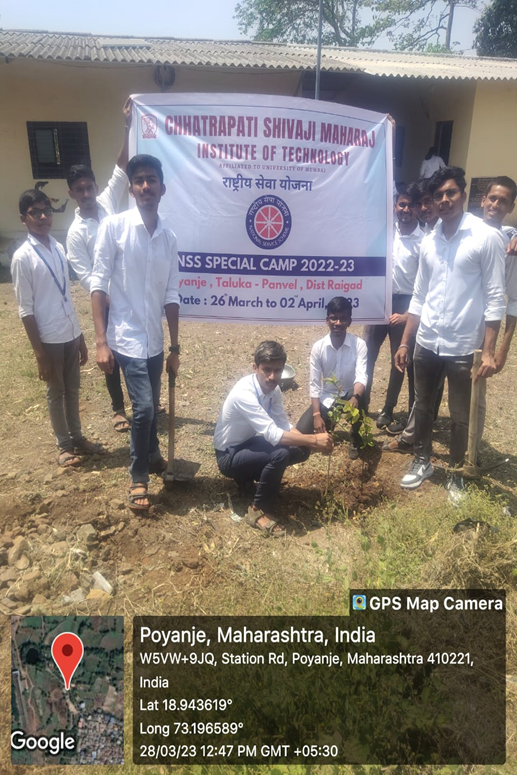 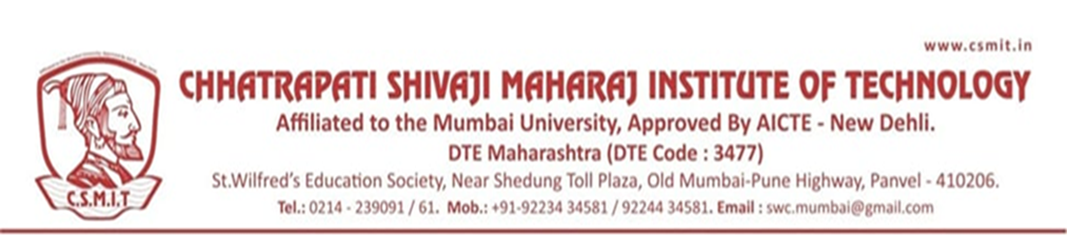 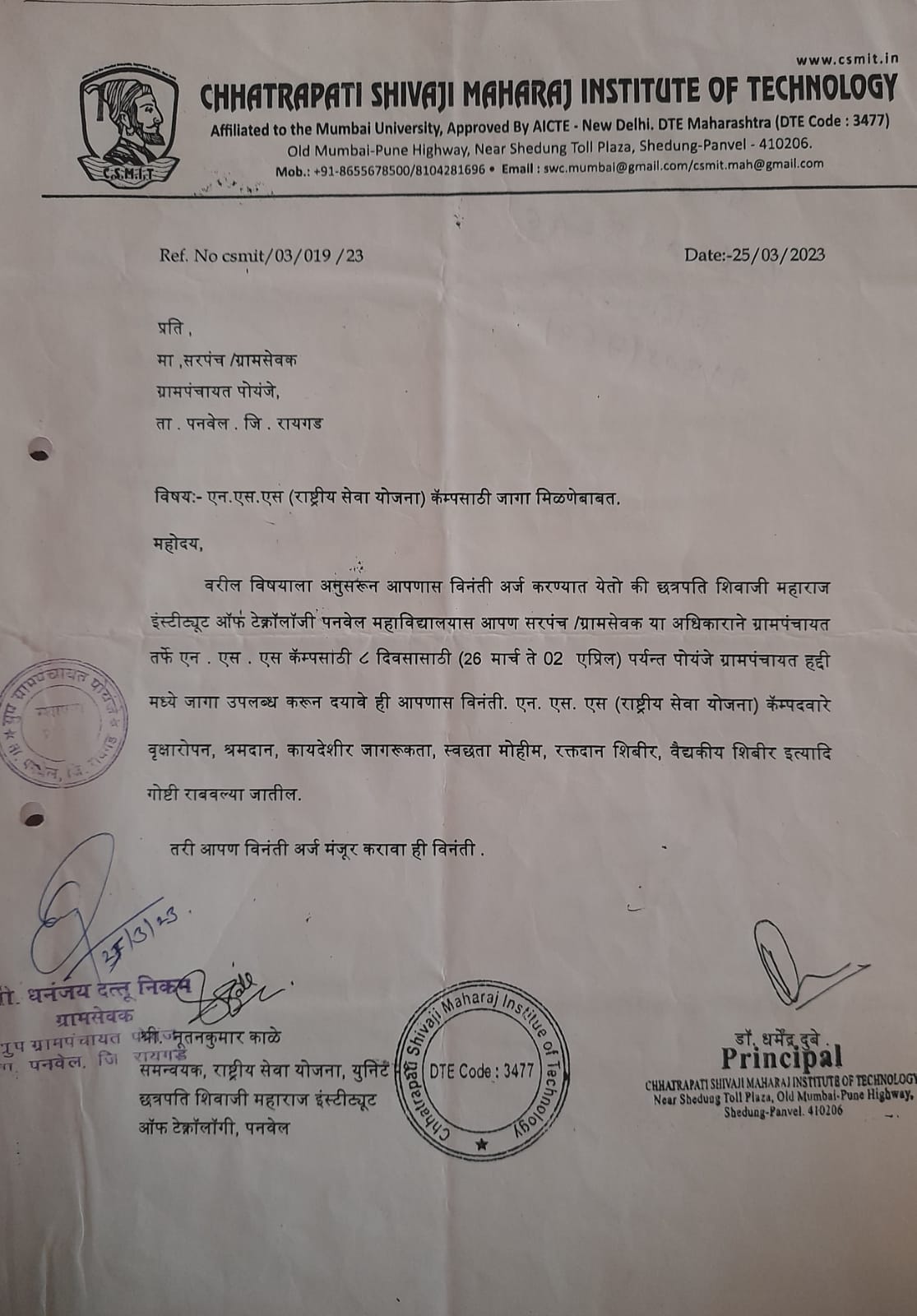 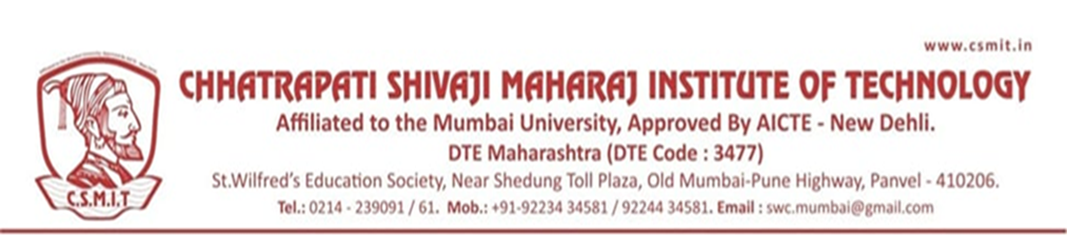 A REPORT ON INTERNATIONAL YOGA DAYNAME OF ACTIVITY: International Yoga DayDATE & DURATION: 21st June 2023TYPE OF ACTIVITY: Extra CurricularORGANIZED BY: Chhatrapati Shivaji Maharaj Institute of TechnologyLEARNING OUTCOMES:FLYER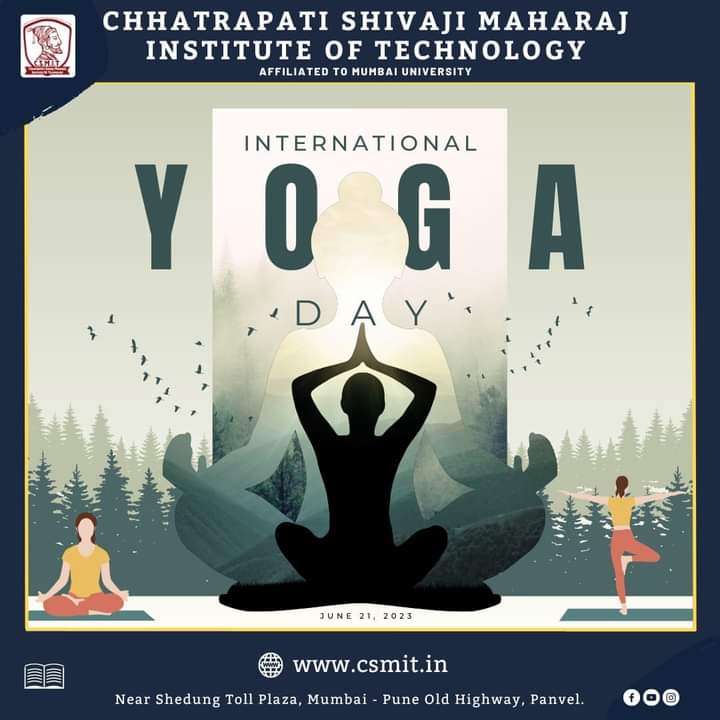 ABOUT THE PROGRAMMEInternational Yoga Day is celebrated every year on June 21. It serves as a global platform to raise awareness about the various benefits of practicing yoga.It is an ancient practice that originated in India and has gained popularity globally for its mental, physical, and spiritual benefits. It incorporates various postures (asanas), meditation techniques, and breathing exercises (pranayama) to promote overall well-being and harmony.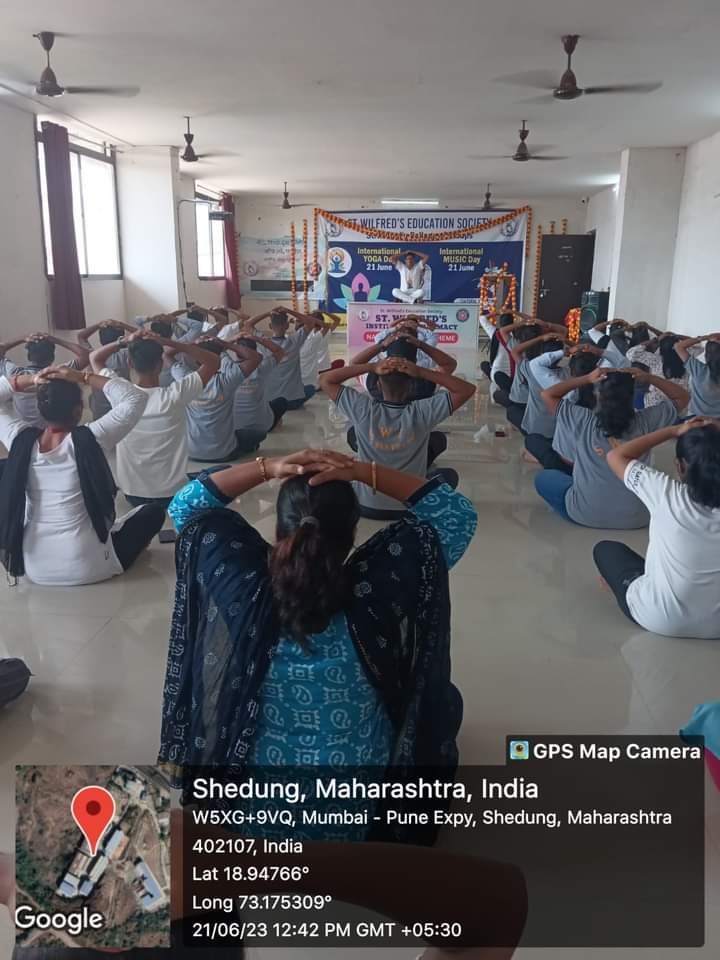 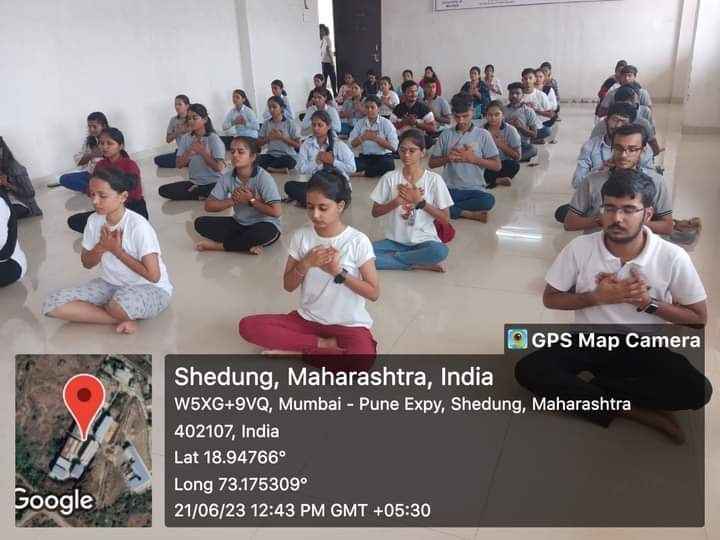 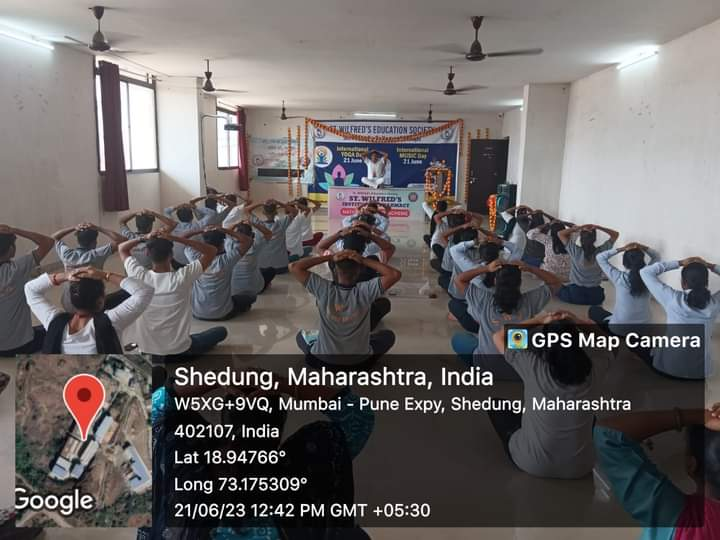 Sr.N.Name of ActivityOrganization Unit/ Collaboration AgencyDatePage No.1Har Ghar Tiranga- An Awareness RallyNSS12 & 13/08/20222Ganpati Celebration CSMIT01/09/20223Tree PlantationNSS21/09/20224Film PromotionCSMIT23/09/20235Blood Donation CampNSS28/09/20226Gandhi JayantiNSS02/10/20227Diwali Celebration NSS23/10/20228Rashtriya Ekta DivasNSS31/10/20239Birsa Munda DayNSS15/11/202210Constitution DayNSS28/11/202311Swami Vivekanand JayantiNSS12/01/202312Netaji Subash Chandra Bose JayantiCSMIT23/01/202313Blood Donation CampNSS25/01/202314Chhatrapati Shivaji Maharaj JayantiNSS19/02/202315Blood Donation CampNSS17/03/202316Gudi Padwas Traditional DayCSMIT23/03/202317NSS CampNSS26/03/202318Career CounselingNSS/Infinity edu classes03/03/202319Women’s DayCSMIT/Women Cell08/03/202320NSS Special CampNSS26/03/2023 to 02/04/202321Seminar on Women’s EmpowermentNSS/Women Cell/Zilla Parishad school, chavane, Rasayani07/04/202322Ambedkar JayantiNSS14/04/202323Seminar on Career CounselingNSS/SS Academy24/04/202324Mother’s DayWomen Cell14/05/202325Tree Plantation NSS05/06/202326Shiva ji Maharaj Rajabshike NSS06/06/202327Tree Plantation NSS06/06/202328World Food Safety DayNSS05/06/202329International Yoga DayNSS21/06/202330Musical ConcertCSMIT21/06/202331Ekadashi CelebrationNSS29/06/2023COPO1PO2PO3PO4PO5PO6PO7PO8PO9PO10PO11PO12PSO1PSO2PSO3Helps reach education goals through free expression, debates, cooperation, coordination, etc.32233123Develops habits of constructive competition, improves skills and competence322331Develops a sense of responsibility and belongingness32233123Develops decision- making skillsself-assessment, and cultural awareness32233123Develops leadership, managerial, and organizing skills32233123Creates opportunities to meet with other like- minded students for socialization,32233123